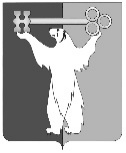 РОССИЙСКАЯ ФЕДЕРАЦИЯКРАСНОЯРСКИЙ КРАЙНОРИЛЬСКИЙ ГОРОДСКОЙ СОВЕТ ДЕПУТАТОВР Е Ш Е Н И ЕОб утверждении Порядка определения цены земельного участка, находящегося в муниципальной собственности, при заключении договора купли-продажи земельного участка без проведения торговВ соответствии со статьей 39.4 Земельного кодекса Российской Федерации,с Федеральным законом от 24.07.2002 № 101-ФЗ «Об обороте земель сельскохозяйственного назначения», руководствуясь Уставом муниципального образования город Норильск, решением Городского Совета от 10.11.2009 № 22-533 «Об утверждении Правил землепользования и застройки муниципального образования город Норильск», Городской СоветРЕШИЛ:1. Утвердить Порядок определения цены земельного участка, находящегося в муниципальной собственности, при заключении договора купли-продажи земельного участка без проведения торгов (прилагается).2. Контроль исполнения настоящего решения возложить на председателя комиссии Городского Совета по городскому хозяйству Пестрякова А.А.3. Решение вступает в силу через 10 дней со дня опубликования в газете «Заполярная правда».Глава города Норильска                                                                           О.Г. КуриловУтвержденрешением Норильскогогородского Совета депутатовот 29 марта 2016 года № 30/4-654ПОРЯДОК ОПРЕДЕЛЕНИЯ ЦЕНЫЗЕМЕЛЬНОГО УЧАСТКА, НАХОДЯЩЕГОСЯ В МУНИЦИПАЛЬНОЙ СОБСТВЕННОСТИ, ПРИ ЗАКЛЮЧЕНИИ ДОГОВОРА КУПЛИ-ПРОДАЖИ ЗЕМЕЛЬНОГО УЧАСТКА БЕЗ ПРОВЕДЕНИЯ ТОРГОВ1. Настоящий Порядок определяет цену земельного участка, находящегося в муниципальной собственностимуниципального образования город Норильск, при заключении договора купли-продажи земельного участка без проведения торгов.2. При заключении договора купли-продажи в отношении земельного участка, находящегося в собственности муниципального образования город Норильск, без проведения торгов, цена такого земельного участка определяется на основании отчета независимого оценщика, составленного в соответствии с законодательством Российской Федерации об оценочной деятельности.В случае, если цена земельного участка, определенная на основании отчета независимого оценщика, превышает его кадастровую стоимость, цена такого земельного участка устанавливается в размере его кадастровой стоимости, за исключением случая, предусмотренного пунктом 3 настоящего Порядка.3. Выкупная цена земельных участков, находящихся в муниципальной собственности и выделенных в счет земельных долей, находящихся в муниципальной собственности, при передаче использующим такие земельные участки сельскохозяйственным организациям или крестьянским (фермерским) хозяйствам в собственность без проведения торгов, устанавливается в размере 15 процентов их кадастровой стоимости.«29» марта 2016 года№ 30/4-654